+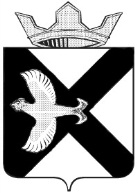 Боровская  поселковая  ДумаР Е Ш Е Н И Е 25 апреля 2018 г.				  	                      	       	       № 421п. БоровскийТюменского муниципального районаРуководствуясь Бюджетным Кодексом РФ, Положением о бюджетном процессе в муниципальном образовании поселок Боровский, утвержденным решением Боровской поселковой Думы от 28.05.2013 №361 и рассмотрев представленные материалы по исполнению бюджета муниципального образования поселок Боровский за 2017 год, Боровская поселковая Дума  РЕШИЛА:1.Утвердить отчет об исполнении бюджета муниципального образования поселок Боровский за 2017 год по доходам в сумме  84 123,3 тыс. руб., по расходам в сумме 65 752,9 тыс.руб., с профицитом бюджета  в сумме  18 370,4 тыс. руб. и со следующими показателями:-по доходам бюджета по кодам классификации доходов бюджета согласно приложению 1 к настоящему решению;-по расходам бюджета по разделам и подразделам классификации расходов бюджета  согласно приложению 2 к настоящему решению;-по ведомственной структуре расходов бюджета согласно приложению 3 к настоящему решению;-по источникам финансирования дефицита бюджета по кодам классификации источников финансирования дефицита бюджета согласно приложению 4 к настоящему решению;2. Опубликовать настоящее решение  на официальном сайте муниципального образования поселок Боровский.3.Настоящее решение вступает в силу со дня его официального опубликования.Глава муниципального образования                                                 С.В. СычеваПредседатель Думы                                                                                А.А. Квинт